Dzień dobry. To już środa, 13.05.2020r. Zapraszam do zabawy.Pierwszą proponuję zabawę rozwijającą szybką reakcję na sygnał „Komary”. Dzieci podskakują przy dźwiekach muzyki. Na przerwę w muzyce zatrzymują się i starają się złapać natrętnego komara. Klaszczą w ręce w różnych miejscach; nad głową, nad podłogą, z boku, z tyłu. Po każdym klaśnięciu zmieniają pozycję rąk. Proszę wysłuchać piosenkę pt. „Konik polny” (s. Z. Holska – Albekier, muz. F. Rybicki)http://chomikuj.pl/magdajolka/Pedagogika/piosenki+dla+dzieci/piosenki+o+zwierz*c4*99tach/15+Konik+polny,656421038.mp3(audio)Ja, zielony mały konik                  po zielonej łące gonię                  Hop, hop, hop, hop,                  hop, hop, hop!                  To ja, konik, ćwiczę skoki,                  hen, wysoko, pod obłoki.                  Hop, hop, hop, hop,                  hop, hop hop!                  Hopla-hop! Hopla-hop!                  Hopla, hopla, hopla-hop!Polny konik, mały grajek                  dziś zielony koncert daje.                  Cyk, cyk, cyk, cyk,                  cyk, cyk, cyk, cyk...                  Stroi skrzypki, gra cichutko,                  w trawie dzwoni dźwięczną nutką.                 Cyk, cyk, cyk, cyk,                 cyk, cyk, cyk, cyk.                 Hopla-hop...Do ponownego wysłuchania piosenki zapraszam już z instrumentami muzycznymi. Zróbmy do niej akompaniament. Przeprowadźmy również ćwiczenia emisyjne - powtarzanie wybranych fragmentów melodii na sylabach ta, ta, la, la.Zróbmy ilustrację ruchową do piosenki – podczas piosenki dzieci zamieniają się w koniki polne i wykonują odpowiednie ruchy, starając się odtworzyć nastrój melodii.  Zabawa „Prawda to czy plotka?”W tej zabawie dzieci będą oceniać, czy wypowiedziane przez nas zdania są zgodne     z prawdą czy nie. Do zabawy będą nam potrzebne kartoniki z buźkami – jeśli zdanie jest prawdziwe dzieci unoszą buźkę uśmiechnięta, jeśli jest nieprawdą – buźkę smutną (odpowiedzi mogą być dawane przy pomocy innych umownych znaków).Prawda to czy plotka,………żaba urodziła kotka,……….ślimaki to ogromne zwierzaki,……….maki to kolorowe ptaki,…….…ryby pływają w stawie,…….…żaby skaczą po trawie,……….dzięcioł stuka w korę drzewa  i robaki z niej wybiera,……….kiedy świeci słońce, jest ciepło na łące itp.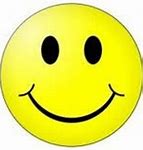 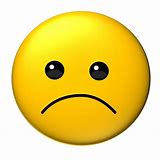 Dla lubiących zabawy z komputerem proponuję dziś grę interaktywną, która znajduje się pod wskazanym linkiemhttps://www.janauczycielka.blog/2020/05/na-jaka-goske-aka-gra-interaktywna.html?fbclid=IwAR38GWJMgFfVhKg_CKuJZvRENtTiKyx_QRytbIJeCKj7l1whagdHZOjmjQoSugerowane karty pracy 5 latki – 40, 41; 4 latki – 43 (także poniżej i w PDF)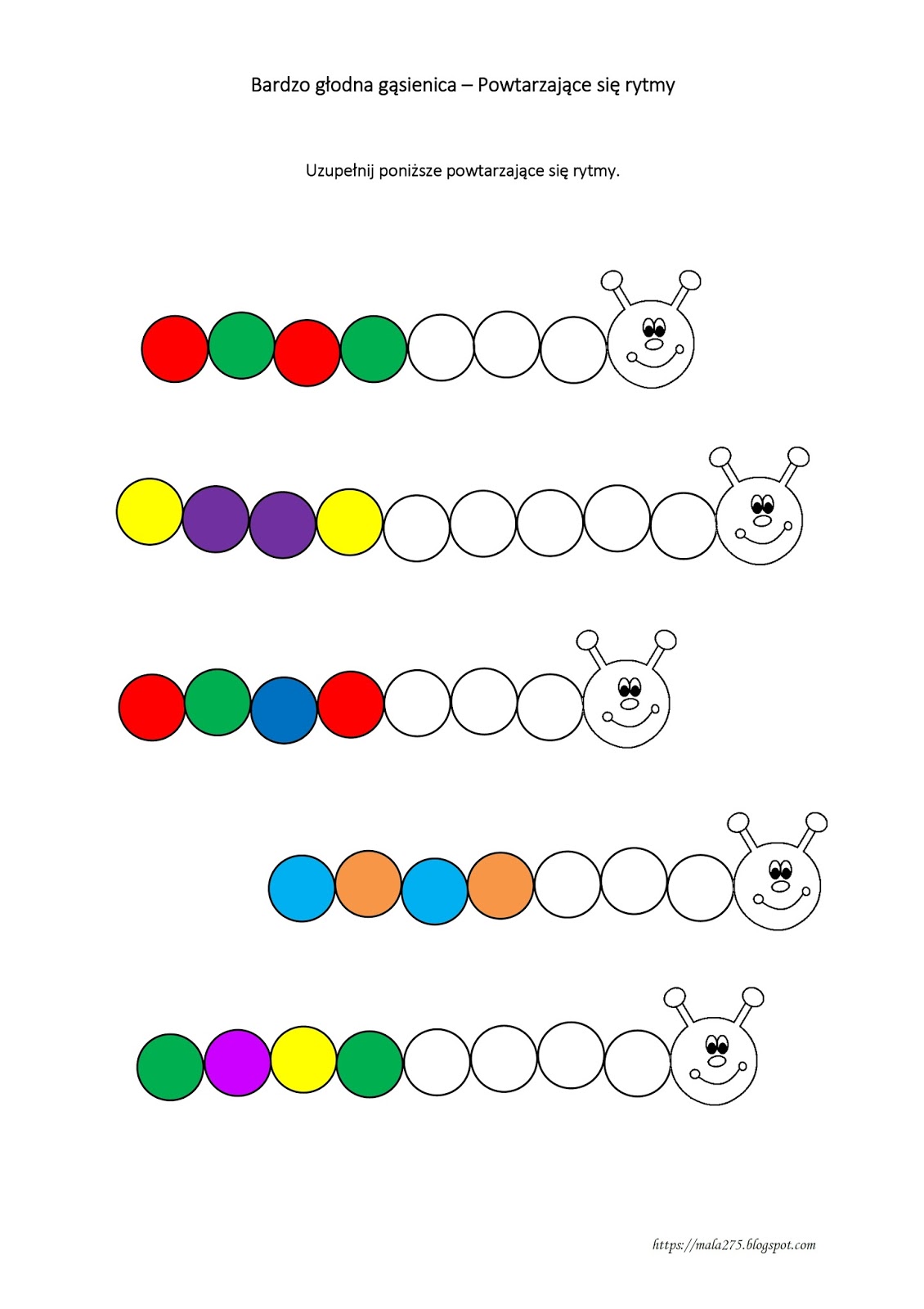 